Amaç: Kuzey Kıbrıs’ın Minik satranç sporcularını, satranç sporuna teşvik etmek ve Merhum M. Kemal Deniz’i anmak üzere her yıl düzenlenmektedir.Yarışma Tarihleri: 20 – 21 Ekim 2018 Organizasyon: Kuzey Kıbrıs Satranç FederasyonuSponsor: Kemal Deniz Şti. Ltd.Yarışma Yerleri: Lefkoşa, Mağusa, Girne, Güzelyurt ve İskele. Katılımın 12 kişiden az olduğu bölgelerde yarışma düzenlenmez ve bu oyuncuların hangi bölgedeki turnuvaya katılacaklarına KKSF Yönetim Kurulu karar verecektir. Son Başvuru Tarihi: 17 Ekim 2018, Çarşamba (Bu tarihten sonra kesinlikle müracaat kabul edilmeyecektir.)Katılım Hakkı: KKSF lisanlı 2008 ve sonra doğan sporcular katılabilirler.Katılım Ücreti: 20 TLYarışma Yöntemi: Katılım sayısı 32 sporcuya kadar 5 Tur, daha fazla katılım halinde 7 tur bireysel İsviçre sistemi uygulanacaktır. Tempo: Her tur her oyuncu için 15 dakika + 5 saniye eklemeli tempo.Kurallar: FIDE ve KKSF Yarışmalar Yönetmeliği ve başhakemin teknik toplantıda açıklayacağı kuralları geçerlidir.Bölge tarihleri, hakemler ve turnuva yerleri:GİRNE BÖLGESİ
TARİH: 20 EKİM 2018
HAKEM: CENGİZ HASMAN
YER: GÜMÜŞ AT SATRANÇ DERNEĞİGÜZELYURT BÖLGESİ 
HAKEM: ÖZGÜR ŞEB
TARİH: 20 EKİM 2018
YER: GÜZELYURT SATRANÇ KALESİ DERNEĞİMAĞUSA BÖLGESİ
HAKEM: MELTEM AKBAŞ BİTİRİM
TARİH: 20 EKİM 2018
YER: R. R. D. KÜLTÜR VE KONGRE SARAYIİSKELE BÖLGESİ
HAKEM: AHMET TÜRELLER
TARİH: 21 EKİM 2018
YER: İSKELE BELEDİYESİ SATRANÇ KULÜBÜLEFKOŞA BÖLGESİ
HAKEM: HASAN AKGÜN
TARİH: 21 EKİM 2018
YER: LEFKOŞA SATRANÇ DERNEĞİEşitlik Bozma Yöntemleri: Buchholz-1 ve 2 (alttan), Sonneborn-Berger puanlarına ve aralarındaki maç galibiyet sayısına bakılır.Bekleme Süresi:  5 dakika Anlaşmazlık halinde başhakemin vereceği karar kesindir.Ödüller:1. Kupa2. Kupa3. Kupa(Sadece 2012 doğumlu sporculara madalya verilecektir.)Program: Kayıt kontrol: 9.00 – 9.30Tur: 10.00Tur: 10.40Tur: 11.20Tur: 12.00Tur: 12.40Katılım sayısının bölgede 32’nin üstünde olması halinde 7 tur yapılır.Tur: 14.00Tur: 14.40Not: Başhakem gerekli görürse tur saatlerinde değişiklik yapabilir.(Girne Bölge turnuvası saat 14.00’da başlayacaktır. )Tüm yarışmacılar bu yönergeyi okumuş ve kabul etmiş sayılırlar.Kayıtlar: Federasyon (iletisim@kksf.org / 223 6133) veya Bölge Hakemlerine yapılabilir.KKSF Yönetim KuruluKUZEY KIBRIS SATRANÇ FEDERASYONU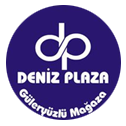 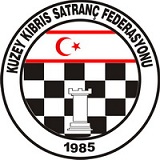 M. KEMAL DENİZ 2018 KKTC MİNİKLER SATRANÇ TURNUVASI YÖNERGESİ0392 223 61 33iletisim@kksf.orgkksf.org